Publicado en Madrid el 25/11/2022 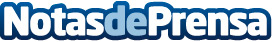 El 36% de los consumidores españoles pide más préstamos que antes, según ExperianEl nuevo Experian’s 2022 Business and Consumer Insight Report revela que las empresas buscan mejorar la toma de decisiones para apoyar los préstamos sosteniblesDatos de contacto:Axicom91  661 17 37   Nota de prensa publicada en: https://www.notasdeprensa.es/el-36-de-los-consumidores-espanoles-pide-mas Categorias: Nacional Finanzas Emprendedores E-Commerce Recursos humanos http://www.notasdeprensa.es